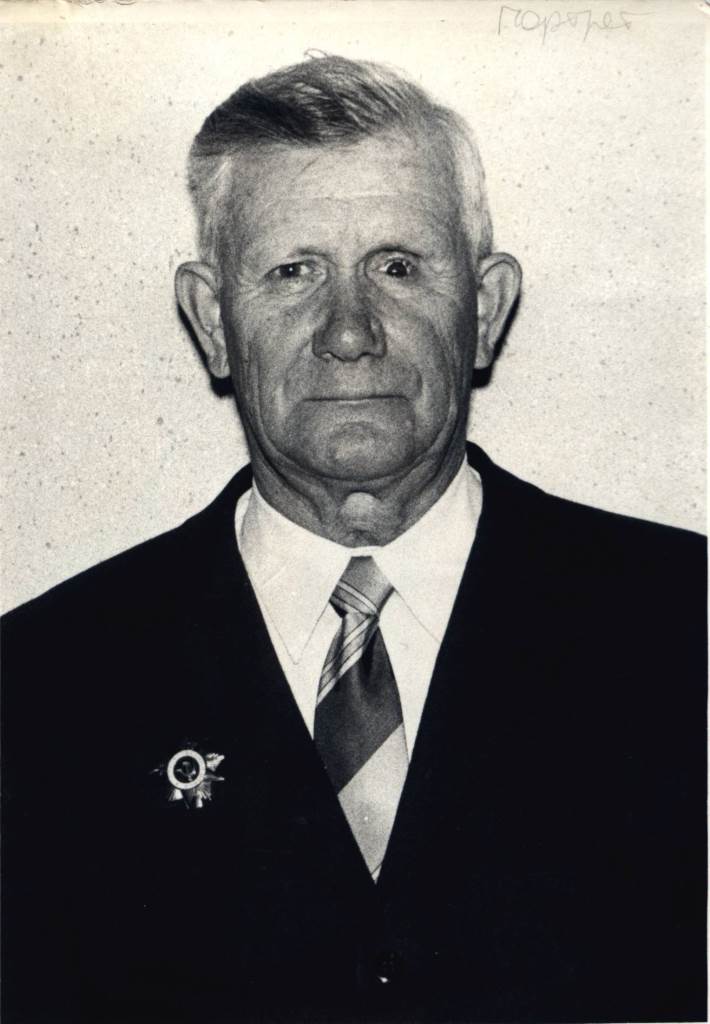 БОРОДИНВЯЧЕСЛАВ  ПЕТРОВИЧ1922-2004 г.г.